KATA PENGANTAR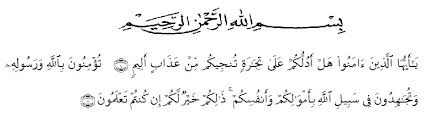 Artinys:	“ Hai orang-orang yang beriman, sukaka kamu aku tunjukan suatu perniagaan yang dapat menyelamatkanmu dari aja yang pedih? (10). (Yaitu) kami beriman kepada allah dan rasul-Nya dan berjihad dijalan allah dengan harta dan jiwamu, itulah yang lebih baik bagimu jika kamu mengetahui. (11) (QS. As-Saff :10-11).Puji syukur penulis panjatkan atas kehadirat Allah SWT, karena rahmat dan hidanyahNya penulis dapat menyelesaikan skripsi penelitian dengan judul “ Pran  Usaha Mikro Kecil Menengah (Umkm) Pembuatan Tahu Terhadap Penyerapan Tenaga Kerja Di Desa Sidorejo, Kec.Gunung Meriah, Kab. Aceh Singkil”. Akhirnya, penulis berharap semoga skripsi ini dapat bermanfaat bagi pihak yang memerlukan. Penulis mengucapkan terimah kasih kepada semua pihak. Yang telah memberikan masukan sehingga skripsi ini selesai dan juga penulis mengucapkan terimah kasih terutama kepada.Bapak Dr.KRT. Hardi Mulyono, SE.,M.AP, selaku Rektor Universitas Muslim Nusantara Al Washliyah Medan.Ibu Shita Tiara, SE, Ak, M. Si, selaku Dekan Fakultas Ekonomi Universitas Muslim Nusantara Al-Washliyah Medan.Bapak Mutawaqil Bilah Tumanggor,SE,MM, selaku Ketua Jurusan Manajemen Fakultas Ekonomi Universitas Muslim Nusantara AL-Washliyah MedanIbu Rukmini, SE, M.Siselaku Dosen Pembimbing Satu.Bapak Lukman Nasution, SE.I.,MM selaku Dosen Pembimbing DuaBapak dan Ibu Dosen/ Staff Pengajar Fakultas Ekonomi Universitas Muslim Nusantara Al Washliyah Medan.Teristemewa untuk Kedua Orang Tua saya tercinta yang telah memberikan dukungan moril dan materil,doa dan motivasi yang luar biasa sehingga saya dapat menyelesaikan skripsi ini.Penulis menyadari bahwa penulisan skripsi ini masih jauh dari kesempurnaan baik mengenai isi maupun penulisannya. Hal ini disebabkan oleh keterbatasan pengetahuan dan kemampuan yang dimiliki. Untuk itu penulis sangat mengaharapkan kritik dan saran dari Bapak/Ibu Dosen serta para pembaca selain demi perbaikan dan penyempurnaan skripsi ini.Medan, 19 Agustus 2020					PenelitiSyamsuddinNPM : 163114411